Volunteer Garden Assistant at Felix Road Adventure Playground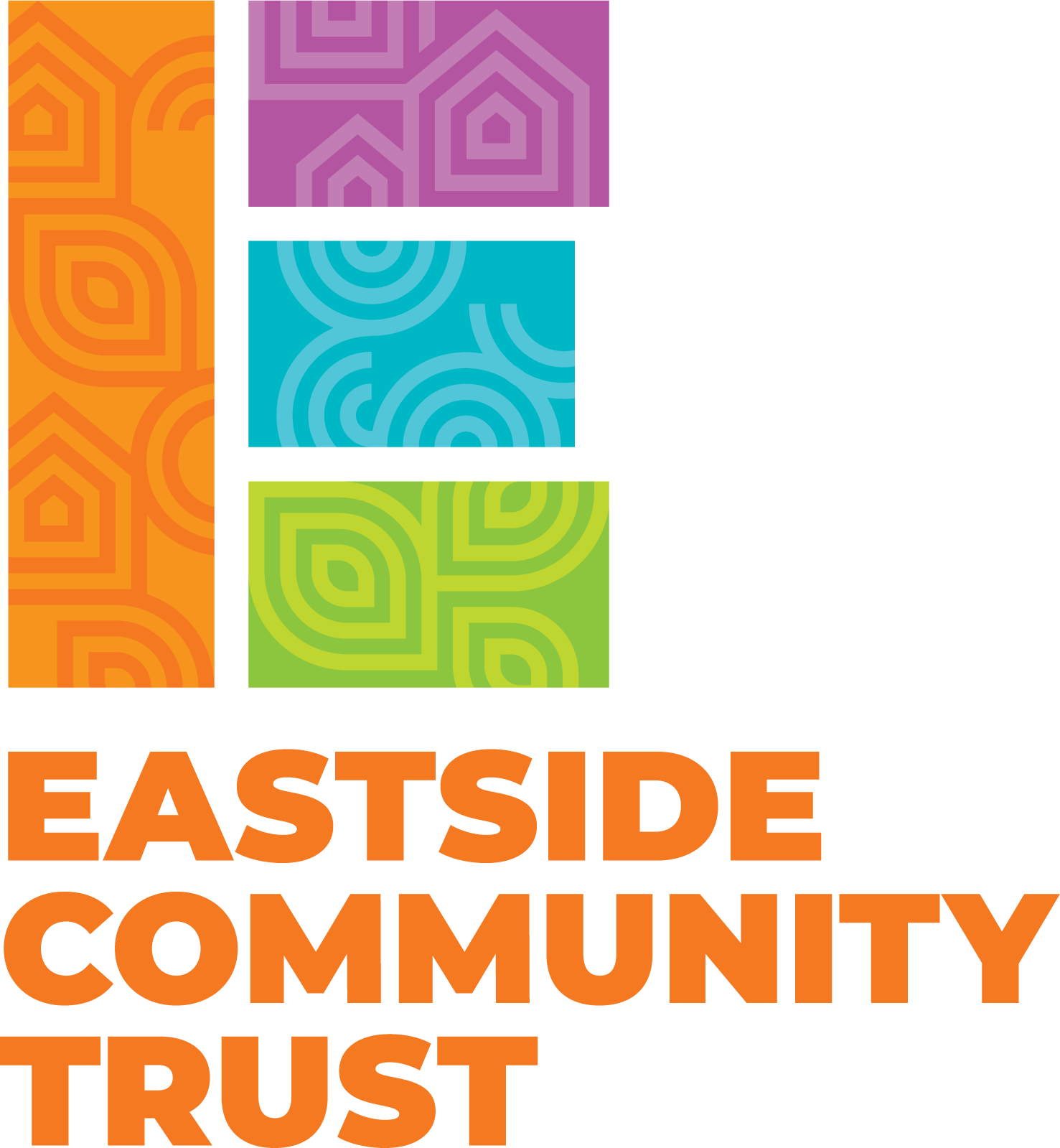 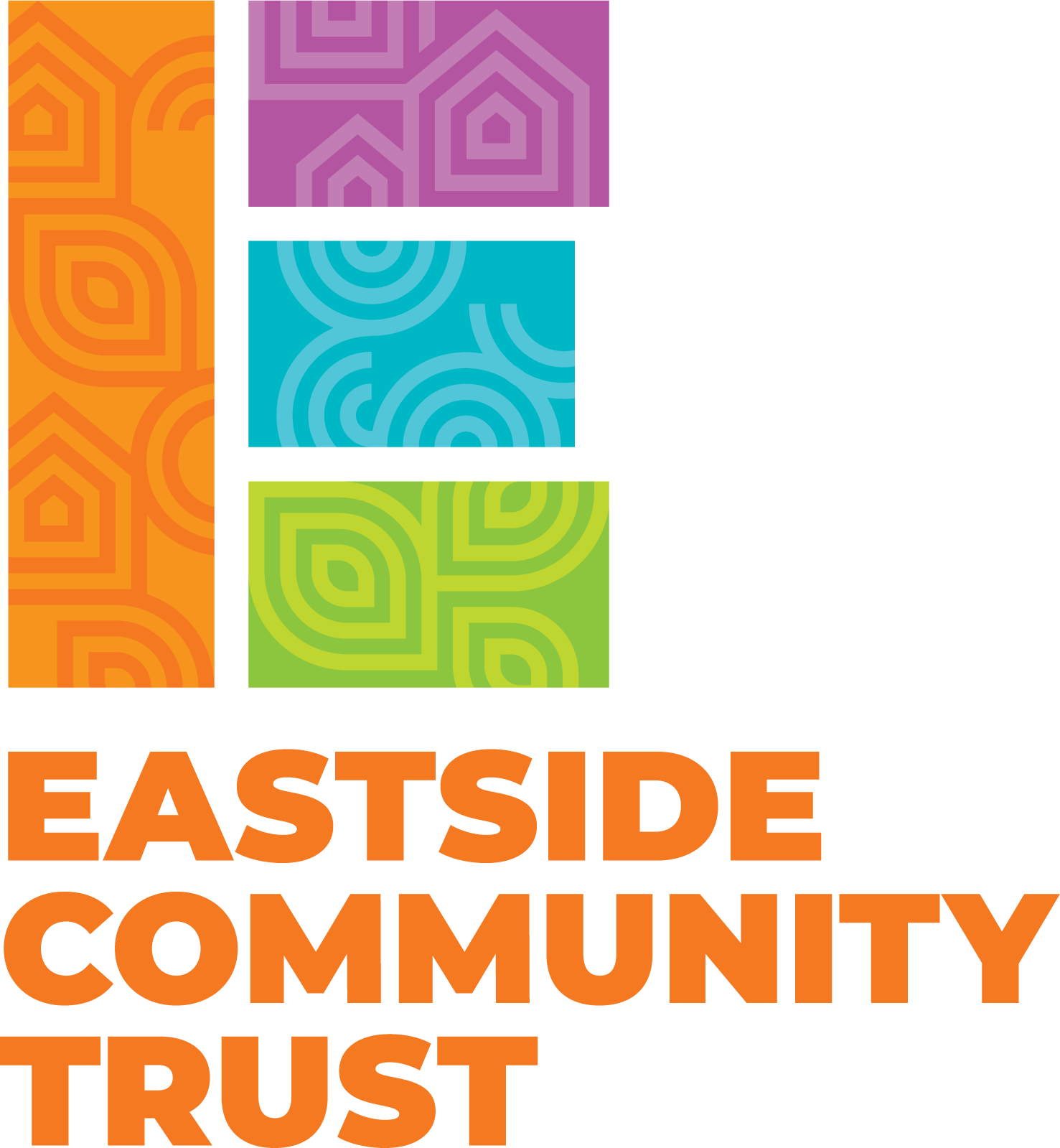 Volunteer Role InformationWhat are we looking for? We are looking for enthusiastic people with a love for gardening who can assist our part time gardener at Felix Road Adventure Playground.Why? The green spaces at Felix Road Adventure Playground provide children who live in built up areas with great opportunities to engage with nature and growing their own food. However maintaining the large site with a small team of part time staff is challenging and we would greatly appreciate additional support to maintain the green spaces.Timings We are particularly looking for people to assist our part time gardener every other Wednesday. He is usually at the playground between 8:30 and 3:30 on these days. Any time that you can spare to help out while he is around would be greatly appreciated. It is our hope that this could turn into a regular, welcoming group activity.If that time doesn’t work for you and you are confident carrying out tasks independently, we are open to finding another time for you to visit and carry out odd jobs.What support we can offer? Our gardener will be on hand to support you with any questions relating to the tasks and we have our own equipment that you can use. You are of course welcome to bring your own if you prefer. We will also provide hot drinks and biscuits during the day!Next stepsPlease complete the application form and send to Kate Bilsborough at kate@upourstreet.org.uk 